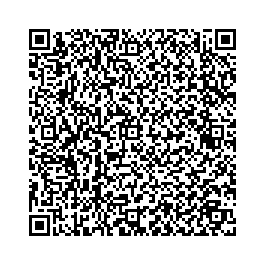 Реквизиты:Полное наименование: Государственное бюджетное профессиональное образовательное учреждение Ставропольского края «Ставропольское краевое училище дизайна» (техникум)Адрес места нахождения: 357500, Ставропольский край г. Пятигорск, ул. Комарова, д 7Банковские реквизиты:Единый казначейский счет: 40102810345370000013Казначейский счет:03224643070000002101Банк: ОТДЕЛЕНИЕ СТАВРОПОЛЬ БАНКА РОССИИ//УФК по Ставропольскому краю  г. СтавропольБИК 010702101минфин края ( ГБПОУ СК «СКУД» 056.70.018.8)ИНН 2632056668КПП 263201001ОГРН 1022601636540ОКТМО 07727000КБК 05600000000000000130Тип средств 04.01.02Адрес электронной почты, контактный телефон skud-pyatigorsk@yandex.ru8(8793) 39-63-08